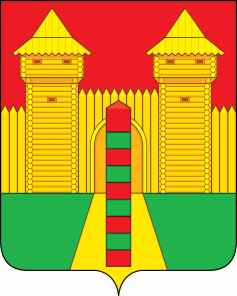 АДМИНИСТРАЦИЯ  МУНИЦИПАЛЬНОГО  ОБРАЗОВАНИЯ «ШУМЯЧСКИЙ   РАЙОН» СМОЛЕНСКОЙ  ОБЛАСТИПОСТАНОВЛЕНИЕот 23.12.2021г. № 577        п. ШумячиВ соответствии с постановлением Правительства Российской Федерации                     от 17.12.2010 № 1050 «О реализации отдельных мероприятий государственной                 программы Российской Федерации «Обеспечение доступным и комфортным жильем и коммунальными услугами граждан Российской Федерации», постановлением          Администрации Смоленской области от 28.11.2013 г. № 974 «Об утверждении                       областной государственной программы «Социальная поддержка граждан,                            проживающих на территории Смоленской области». Администрация муниципального образования «Шумячский район»                                  Смоленской областиП О С Т А Н О В Л Я Е Т:1. Утвердить прилагаемый список молодых семей – участников областной государственной программы «Социальная поддержка граждан, проживающих на территории Смоленской области», изъявивших желание получить социальную выплату на приобретение жилого помещения или создание объекта индивидуального жилищного строительства в 2022 году муниципального образования «Шумячский район» Смоленской области.          2. Постановление  Администрации  муниципального образования «Шумячский      район» Смоленской области от 24.05.2021 г. № 197 «Об утверждении списка молодых   семей – участников областной государственной программы «Социальная поддержка    граждан, проживающих на территории Смоленской области», изъявивших желание получить социальную выплату на приобретение жилого помещения или создание объекта индивидуального жилищного строительства в 2022 году муниципального             образования «Шумячский район» Смоленской области», признать утратившим силу.        3. Контроль за исполнением настоящего постановления возложить на                              заместителя Главы муниципального образования «Шумячский район» Смоленской области Г.А. Варсанову. Глава муниципального образования«Шумячский район» Смоленской области                                              А.Н. Васильев                                                СПИСОКМолодых семей – участников областной государственной программы«Социальная поддержка граждан, проживающих на территории Смоленской области»,изъявивших желание получить социальную выплату на приобретение жилого помещенияили создание объекта индивидуального жилищного строительства в 2022 годумуниципального образования «Шумячский район» Смоленской области                                                                                                                                                            (подпись, дата)                                                                (расшифровка подписи)Об утверждении списка молодых семей – участников областной государственной программы «Социальная поддержка граждан, проживающих на территории Смоленской области», изъявивших               желание получить социальную выплату на приобретение жилого помещения или создание объекта индивидуального                 жилищного строительства в 2022 году муниципального образования «Шумячский район» Смоленской областиУТВЕРЖДЕНпостановлением Администрации муниципального образования «Шумячский район»                     Смоленской области от 23.12.2021г. № 577 № п/пДанные о членах молодой семьиДанные о членах молодой семьиДанные о членах молодой семьиДанные о членах молодой семьиДанные о членах молодой семьиДанные о членах молодой семьиДанные о членах молодой семьиДанные о членах молодой семьиДанные о членах молодой семьиДанные о членах молодой семьиРешение органа местного самоуправления, на основании которого молодая семья включена в списки нуждающихся в улучшении жилищных условийДата включения молодой семьи в список участников муниципальной программыДата включения молодой семьи в список участников муниципальной программыРешение органа местного самоуправления, на основании которого молодая семья включена в список участников муниципальной программыРешение органа местного самоуправления, на основании которого молодая семья включена в список участников муниципальной программыРасчетная стоимость жильяРасчетная стоимость жильяРасчетная стоимость жильяРасчетная стоимость жильяРасчетная стоимость жильяКоличествоЧленов молодой семьи (человек)КоличествоЧленов молодой семьи (человек)Ф.И.О. членов молодой семьи, родственные отношенияПаспорт гражданина Российской Федерации или свидетельство о рождении несовершеннолетнего члена семьи, не достигшего 14 летПаспорт гражданина Российской Федерации или свидетельство о рождении несовершеннолетнего члена семьи, не достигшего 14 летЧисло, месяц, год рожденияЧисло, месяц, год рожденияСвидетельство о бракеСвидетельство о бракеСвидетельство о бракеРешение органа местного самоуправления, на основании которого молодая семья включена в списки нуждающихся в улучшении жилищных условийДата включения молодой семьи в список участников муниципальной программыДата включения молодой семьи в список участников муниципальной программыРешение органа местного самоуправления, на основании которого молодая семья включена в список участников муниципальной программыРешение органа местного самоуправления, на основании которого молодая семья включена в список участников муниципальной программыСтоимость 1 кв.м. общей площади жилья (тыс.руб.)Размер общей площади жилого помещения на молодую семью (кв.м.)Размер общей площади жилого помещения на молодую семью (кв.м.)Всего (гр.12 х гр.13)(тыс.рублей)Всего (гр.12 х гр.13)(тыс.рублей)КоличествоЧленов молодой семьи (человек)КоличествоЧленов молодой семьи (человек)Ф.И.О. членов молодой семьи, родственные отношениясерия, номеркем, когдавыданЧисло, месяц, год рожденияЧисло, месяц, год рожденияСерия, номерСерия, номерКем, когда выданоРешение органа местного самоуправления, на основании которого молодая семья включена в списки нуждающихся в улучшении жилищных условийДата включения молодой семьи в список участников муниципальной программыДата включения молодой семьи в список участников муниципальной программыРешение органа местного самоуправления, на основании которого молодая семья включена в список участников муниципальной программыРешение органа местного самоуправления, на основании которого молодая семья включена в список участников муниципальной программыСтоимость 1 кв.м. общей площади жилья (тыс.руб.)Размер общей площади жилого помещения на молодую семью (кв.м.)Размер общей площади жилого помещения на молодую семью (кв.м.)Всего (гр.12 х гр.13)(тыс.рублей)Всего (гр.12 х гр.13)(тыс.рублей)1223456677891010111112131314141.1.4ПоляковаКристинаЛеонидовна6616856751МП В ПГТ. ШУМЯЧИ МО УФМС РОССИИ ПО СМОЛЕНСКОЙ ОБЛАСТИ В Г. РОСЛАВЛЬ18.08.2016 г.11.08.1996 г.11.08.1996 г.Постановление Администрации муниципального образования «Шумячский район» Смоленской области 13.12.2019 г. №56910.01.2020г.10.01.2020г.Постановление Администрации муниципального образования «Шумячский район» Смоленской области10.01.2020 г.  №8Постановление Администрации муниципального образования «Шумячский район» Смоленской области10.01.2020 г.  №830,45030,45072722192,41.1.4Шаравина АнгелинаМаксимовна - дочьI-MП774926Отделом ЗАГС Администрации МО «Шумячский район» Смоленской области12.01.2016 г.10.01.2016 г.10.01.2016 г.Постановление Администрации муниципального образования «Шумячский район» Смоленской области 13.12.2019 г. №56910.01.2020г.10.01.2020г.Постановление Администрации муниципального образования «Шумячский район» Смоленской области10.01.2020 г.  №8Постановление Администрации муниципального образования «Шумячский район» Смоленской области10.01.2020 г.  №830,45030,45072722192,41.1.4Шаравина ЕкатеринаМаксимовна - дочьI-МП799556Отделом ЗАГС Администрации МО «Шумячский район» Смоленской области14.09.2017 г.09.09.2017 г.09.09.2017 г.Постановление Администрации муниципального образования «Шумячский район» Смоленской области 13.12.2019 г. №56910.01.2020г.10.01.2020г.Постановление Администрации муниципального образования «Шумячский район» Смоленской области10.01.2020 г.  №8Постановление Администрации муниципального образования «Шумячский район» Смоленской области10.01.2020 г.  №830,45030,45072722192,41.1.4ШаравинНикитаМаксимович - сынI-МП821241Отделом ЗАГС Администрации МО «Шумячский район» Смоленской области18.06.2019г.10.06.2019 г.10.06.2019 г.Постановление Администрации муниципального образования «Шумячский район» Смоленской области 13.12.2019 г. №56910.01.2020г.10.01.2020г.Постановление Администрации муниципального образования «Шумячский район» Смоленской области10.01.2020 г.  №8Постановление Администрации муниципального образования «Шумячский район» Смоленской области10.01.2020 г.  №830,45030,45072722192,42.2.2Сучкова Наталья Юрьевна - мать6610 586782ТП в пгт Шумячи МО УФМС России по Смоленской области в городе Рославль25.08.2011г.02.10.1986 г.02.10.1986 г.Постановление Администрации муниципального образования «Шумячский район» Смоленской области 23.03.2015г. №18813.05.2015г. 13.05.2015г. Постановление Администрации муниципального образования «Шумячский район» Смоленской области13.05.2015г.  №293Постановление Администрации муниципального образования «Шумячский район» Смоленской области13.05.2015г.  №29330,45030,45042421278,92.2.2Сучкова София Николаевна - дочьI-МП748530Управление ЗАГС Администрации города Смоленска (отдел ЗАГС Ленинского района)16.05.2014г.14.05.2014 г.14.05.2014 г.Постановление Администрации муниципального образования «Шумячский район» Смоленской области 23.03.2015г. №18813.05.2015г. 13.05.2015г. Постановление Администрации муниципального образования «Шумячский район» Смоленской области13.05.2015г.  №293Постановление Администрации муниципального образования «Шумячский район» Смоленской области13.05.2015г.  №29330,45030,45042421278,93.3.3Сныткин                    Олег Александрович – супруг6610    586559ТП в ПГТ Шумячи МО УФМС России по Смоленской области в городе Рославль07.04.2011г.10.03.1991 г.10.03.1991 г.I-МП       650379I-МП       650379Отделом ЗАГС Администрации муниципального образования - Ершичский район» Смоленской области14.07.2014г.Постановление Администрации муниципального образования «Шумячский район» Смоленской области 10.12.2015г.      № 79321.12.2015г. 21.12.2015г. Постановление Администрации муниципального образования «Шумячский район» Смоленской области21.12.2015г. № 820Постановление Администрации муниципального образования «Шумячский район» Смоленской области21.12.2015г. № 82030,45030,45054541644,33.3.3Сныткина Анастасия Викторовна - супруга6612    684866ТП в с.Ершичи МО УФМС России по Смоленской области в г. Рославль    17.07.2014г.              23.07.1997 г.23.07.1997 г.I-МП       650379I-МП       650379Отделом ЗАГС Администрации муниципального образования - Ершичский район» Смоленской области14.07.2014г.Постановление Администрации муниципального образования «Шумячский район» Смоленской области 10.12.2015г.      № 79321.12.2015г. 21.12.2015г. Постановление Администрации муниципального образования «Шумячский район» Смоленской области21.12.2015г. № 820Постановление Администрации муниципального образования «Шумячский район» Смоленской области21.12.2015г. № 82030,45030,45054541644,33.3.3Сныткин    Никита Олегович - сынI-МП     745284Отделом ЗАГС Администрации муниципального образования - Ершичский район» Смоленской области08.07.2015г27.11.2014 г.27.11.2014 г.I-МП       650379I-МП       650379Отделом ЗАГС Администрации муниципального образования - Ершичский район» Смоленской области14.07.2014г.Постановление Администрации муниципального образования «Шумячский район» Смоленской области 10.12.2015г.      № 79321.12.2015г. 21.12.2015г. Постановление Администрации муниципального образования «Шумячский район» Смоленской области21.12.2015г. № 820Постановление Администрации муниципального образования «Шумячский район» Смоленской области21.12.2015г. № 82030,45030,45054541644,34.4.3Костюченко Екатерина Александровна - супруга6614    777299ТП в ПГТ Шумячи МО УФМС России по Смоленской области в городе Рославль12.03.2015г.13.09.1992 г.13.09.1992 г.III-ИК834473III-ИК834473Реутовский отдел ЗАГС Главного управления ЗАГС Московской области 04.02.2015г.Постановление Администрации Снегиревского сельского поселения Шумячского района Смоленской области 03.03.2017г.      № 2220.03.2017г.20.03.2017г.Постановление Администрации муниципального образования «Шумячский район» Смоленской области20.03.2017г.                № 232Постановление Администрации муниципального образования «Шумячский район» Смоленской области20.03.2017г.                № 23230,45030,45054541644,34.4.3Костюченко Евгений Сергеевич – супруг1509850585Территориальным пунктом УФМС России по Брянской области в Клетнянском районе09.09.2010г.08.09.1990 г.08.09.1990 г.III-ИК834473III-ИК834473Реутовский отдел ЗАГС Главного управления ЗАГС Московской области 04.02.2015г.Постановление Администрации Снегиревского сельского поселения Шумячского района Смоленской области 03.03.2017г.      № 2220.03.2017г.20.03.2017г.Постановление Администрации муниципального образования «Шумячский район» Смоленской области20.03.2017г.                № 232Постановление Администрации муниципального образования «Шумячский район» Смоленской области20.03.2017г.                № 23230,45030,45054541644,34.4.3Костюченко Кира Евгеньевна – дочь I-МП760855Отделом ЗАГС Администрации МО «Шумячский район» Смоленской области03.07.2015г.01.07.2015 г.01.07.2015 г.III-ИК834473III-ИК834473Реутовский отдел ЗАГС Главного управления ЗАГС Московской области 04.02.2015г.Постановление Администрации Снегиревского сельского поселения Шумячского района Смоленской области 03.03.2017г.      № 2220.03.2017г.20.03.2017г.Постановление Администрации муниципального образования «Шумячский район» Смоленской области20.03.2017г.                № 232Постановление Администрации муниципального образования «Шумячский район» Смоленской области20.03.2017г.                № 23230,45030,45054541644,35.5.2Теплых Екатерина Юрьевна - мать6611648263ТП в ПГТ Шумячи МО УФМС России по Смоленской области в городе Рославль25.04.2007г20.04.1993 г.20.04.1993 г.Постановление Администрации муниципального образования «Шумячский район» Смоленской области 21.07.2017г.№50121.08.2017г.21.08.2017г.Постановление Администрации муниципального образования «Шумячский район» Смоленской области21.08.2017г.№543Постановление Администрации муниципального образования «Шумячский район» Смоленской области21.08.2017г.№54330,45030,45042421278,95.5.2Теплых Кирилл Дмитриевич - сынI-МП774962Отделом ЗАГС Администрации МО «Шумячский район» Смоленской области19.04.2016г.18.04.2016 г.18.04.2016 г.Постановление Администрации муниципального образования «Шумячский район» Смоленской области 21.07.2017г.№50121.08.2017г.21.08.2017г.Постановление Администрации муниципального образования «Шумячский район» Смоленской области21.08.2017г.№543Постановление Администрации муниципального образования «Шумячский район» Смоленской области21.08.2017г.№54330,45030,45042421278,96.6.4Равковский Сергей Михайлович - супруг6608433625ТП в ПГТ Шумячи МО УФМС России по Смоленской области в городе Рославль29.01.2009г24.07.1987 г.24.07.1987 г.I-МП611069I-МП611069Отделом ЗАГС Администрации МО «Шумячский район» Смоленской области04.09.2012г.Постановление Администрации Надейковичского сельского поселения Шумячского района Смоленской области  05.12.2017г.№ 11621.12.2017г.21.12.2017г.Постановление Администрации муниципального образования «Шумячский район» Смоленской области21.12.2017г.№ 816Постановление Администрации муниципального образования «Шумячский район» Смоленской области21.12.2017г.№ 81630,45030,45072722192,46.6.4РавковскаяИринаВячеславовна - супруга6611610218ТП в ПГТ. Шумячи МО УФМС России по Смоленской области в г. Рославль12.10.2012г.20.05.1990 г.20.05.1990 г.I-МП611069I-МП611069Отделом ЗАГС Администрации МО «Шумячский район» Смоленской области04.09.2012г.Постановление Администрации Надейковичского сельского поселения Шумячского района Смоленской области  05.12.2017г.№ 11621.12.2017г.21.12.2017г.Постановление Администрации муниципального образования «Шумячский район» Смоленской области21.12.2017г.№ 816Постановление Администрации муниципального образования «Шумячский район» Смоленской области21.12.2017г.№ 81630,45030,45072722192,46.6.4РавковскаяУльянаСергеевна - дочьI-МП707331Отделом ЗАГС Администрации МО «Шумячский район» Смоленской области06.06.2013г.04.06.2013 г.04.06.2013 г.I-МП611069I-МП611069Отделом ЗАГС Администрации МО «Шумячский район» Смоленской области04.09.2012г.Постановление Администрации Надейковичского сельского поселения Шумячского района Смоленской области  05.12.2017г.№ 11621.12.2017г.21.12.2017г.Постановление Администрации муниципального образования «Шумячский район» Смоленской области21.12.2017г.№ 816Постановление Администрации муниципального образования «Шумячский район» Смоленской области21.12.2017г.№ 81630,45030,45072722192,46.6.4РавковскийЗахарСергеевич - сынКомитет  ЗАГС Администрации города Смоленска (отдел ЗАГС Ленинского района)05.02.2019г.28.01.2019 г.28.01.2019 г.I-МП611069I-МП611069Отделом ЗАГС Администрации МО «Шумячский район» Смоленской области04.09.2012г.Постановление Администрации Надейковичского сельского поселения Шумячского района Смоленской области  05.12.2017г.№ 11621.12.2017г.21.12.2017г.Постановление Администрации муниципального образования «Шумячский район» Смоленской области21.12.2017г.№ 816Постановление Администрации муниципального образования «Шумячский район» Смоленской области21.12.2017г.№ 81630,45030,45072722192,47.7.4МарченковаМарияВладимировна - супруга2910441962МЕЖРАЙОННЫМ ОТДЕЛОМ УФМС РОССИИ ПО КАЛУЖСКОЙ ОБЛАСТИ В Г. КИРОВЕ24.08.2011 г.16.03.1988 г.16.03.1988 г.I-НК629834I-НК629834Отделом ЗАГС Администрации МРгород Киров Кировский район Калужской области 20.08.2011 г.Постановление Администрации муниципального образования «Шумячский район» Смоленской области 10.10.2019г.№46023.12.2019г.23.12.2019г.Постановление Администрации муниципального образования «Шумячский район» Смоленской области23.12.2019г.№ 590Постановление Администрации муниципального образования «Шумячский район» Смоленской области23.12.2019г.№ 59030,45030,45072722192,47.7.4МарченковВиталийАлександрович - супруг6613736256ТП в ПГТ. Шумячи МО УФМС России по Смоленской области в         г. Рославль06.03.2014 г.25.01.1990 г.25.01.1990 г.I-НК629834I-НК629834Отделом ЗАГС Администрации МРгород Киров Кировский район Калужской области 20.08.2011 г.Постановление Администрации муниципального образования «Шумячский район» Смоленской области 10.10.2019г.№46023.12.2019г.23.12.2019г.Постановление Администрации муниципального образования «Шумячский район» Смоленской области23.12.2019г.№ 590Постановление Администрации муниципального образования «Шумячский район» Смоленской области23.12.2019г.№ 59030,45030,45072722192,47.7.4МарченковДанилВитальевич - сынIV-ИК658486Наро-Фоминскоеуправление ЗАГС Главное управление ЗАГС Московской области03.07.2012 г.15.06.2012 г.15.06.2012 г.I-НК629834I-НК629834Отделом ЗАГС Администрации МРгород Киров Кировский район Калужской области 20.08.2011 г.Постановление Администрации муниципального образования «Шумячский район» Смоленской области 10.10.2019г.№46023.12.2019г.23.12.2019г.Постановление Администрации муниципального образования «Шумячский район» Смоленской области23.12.2019г.№ 590Постановление Администрации муниципального образования «Шумячский район» Смоленской области23.12.2019г.№ 59030,45030,45072722192,47.7.4МарченковАлексейВитальевич - сынI-МП815017Отделом ЗАГС Администрации МО «Шумячский район» Смоленской области14.11.2019г.13.11.2019 г.13.11.2019 г.I-НК629834I-НК629834Отделом ЗАГС Администрации МРгород Киров Кировский район Калужской области 20.08.2011 г.Постановление Администрации муниципального образования «Шумячский район» Смоленской области 10.10.2019г.№46023.12.2019г.23.12.2019г.Постановление Администрации муниципального образования «Шумячский район» Смоленской области23.12.2019г.№ 590Постановление Администрации муниципального образования «Шумячский район» Смоленской области23.12.2019г.№ 59030,45030,45072722192,48.8.2ЛоговичеваИннаАнатольевна - супруга6618969409УМВД  РОССИИ ПО СМОЛЕНСКОЙ ОБЛАСТИ 27.06.2019 г.15.06.1994 г.15.06.1994 г.I-MП691328I-MП691328Отделом ЗАГС Администрации МО «Шумячский район» Смоленской области22.06.2019 г.Постановление Администрации муниципального образования «Шумячский район» Смоленской области 13.12.2019г.№57028.02.2020 г.28.02.2020 г.Постановление Администрации муниципального образования «Шумячский район» Смоленской области28.02.2020 г.№ 100Постановление Администрации муниципального образования «Шумячский район» Смоленской области28.02.2020 г.№ 10030,45030,45042421278,98.8.2ЛоговичевАлександрАлександрович - супруг6609491211ТП в ПГТ. Шумячи МО УФМС России по Смоленской области в         г. Рославль06.03.2014 г.22.08.1989 г.22.08.1989 г.I-MП691328I-MП691328Отделом ЗАГС Администрации МО «Шумячский район» Смоленской области22.06.2019 г.Постановление Администрации муниципального образования «Шумячский район» Смоленской области 13.12.2019г.№57028.02.2020 г.28.02.2020 г.Постановление Администрации муниципального образования «Шумячский район» Смоленской области28.02.2020 г.№ 100Постановление Администрации муниципального образования «Шумячский район» Смоленской области28.02.2020 г.№ 10030,45030,45042421278,99.9.3КулешоваЕленаНиколаевна – мать6610550437ТП в ПГТ. Шумячи МО УФМС России по Смоленской области в            г. Рославль27.01.2011 г.29.12.1990 г.29.12.1990 г.Постановление Администрации Студенецкого сельского поселения  Шумячского района      Смоленской области 15.06.2020г.№1820.07.2020г.20.07.2020г.Постановление Администрации муниципального образования «Шумячский  район» Смоленской области20.07.2020 г.№ 361Постановление Администрации муниципального образования «Шумячский  район» Смоленской области20.07.2020 г.№ 36130,45030,45054541644,39.9.3КулешоваКираЭминовна –   дочьI-МП751367Комитет  ЗАГС Администрации города Смоленска (отдел ЗАГС Ленинского района)14.11.2014г.07.11.2014 г.07.11.2014 г.Постановление Администрации Студенецкого сельского поселения  Шумячского района      Смоленской области 15.06.2020г.№1820.07.2020г.20.07.2020г.Постановление Администрации муниципального образования «Шумячский  район» Смоленской области20.07.2020 г.№ 361Постановление Администрации муниципального образования «Шумячский  район» Смоленской области20.07.2020 г.№ 36130,45030,45054541644,39.9.3КулешовИльяНиколаевич - сынI-МП776682Комитет  ЗАГС Администрации города Смоленска (отдел ЗАГС Ленинского района)10.02.2016г.06.02.2016 г.06.02.2016 г.Постановление Администрации Студенецкого сельского поселения  Шумячского района      Смоленской области 15.06.2020г.№1820.07.2020г.20.07.2020г.Постановление Администрации муниципального образования «Шумячский  район» Смоленской области20.07.2020 г.№ 361Постановление Администрации муниципального образования «Шумячский  район» Смоленской области20.07.2020 г.№ 36130,45030,45054541644,310.10.3ШварцБертаИвановна – мать6610550357ТП в ПГТ. Шумячи МО УФМС России по Смоленской области в            г. Рославль16.12.2010 г.08.12.1990 г.08.12.1990 г.Постановление Администрации Студенецкого сельского поселения Шумячского района      Смоленской области 17.07.2020г.№2028.08.2020г.28.08.2020г.Постановление Администрации муниципального образования «Шумячский район» Смоленской области28.08.2020 г.№ 417Постановление Администрации муниципального образования «Шумячский район» Смоленской области28.08.2020 г.№ 41730,45030,45054541644,310.10.3Мелешкова Валерия Сергеевна- дочьI-МП745593Отделом ЗАГС Администрации МО «Рославльский район» Смоленской области11.02.2014г.03.02.2014 г.03.02.2014 г.Постановление Администрации Студенецкого сельского поселения Шумячского района      Смоленской области 17.07.2020г.№2028.08.2020г.28.08.2020г.Постановление Администрации муниципального образования «Шумячский район» Смоленской области28.08.2020 г.№ 417Постановление Администрации муниципального образования «Шумячский район» Смоленской области28.08.2020 г.№ 41730,45030,45054541644,310.10.3МелешковСтаниславСергеевич- сынI-МП784874Отделом ЗАГС Администрации МО «Рославльский район» Смоленской области16.08.2017г.09.08.2017 г.09.08.2017 г.Постановление Администрации Студенецкого сельского поселения Шумячского района      Смоленской области 17.07.2020г.№2028.08.2020г.28.08.2020г.Постановление Администрации муниципального образования «Шумячский район» Смоленской области28.08.2020 г.№ 417Постановление Администрации муниципального образования «Шумячский район» Смоленской области28.08.2020 г.№ 41730,45030,45054541644,311.11.2Астапенкова НатальяАлександровна – супруга4519315243ГУ МВД России по г. Москве 06.08.2019 г.05.06.1995 г.05.06.1995 г.   I-МП691330   I-МП691330Отделом ЗАГС Администрации МО «Шумячский  район»  Смоленской области06.07.2019г.Постановление Администрации муниципального образования "Шумячский район" Смоленской области26.12.2020г. № 65305.03.2021г.05.03.2021г.Постановление Администрации муниципального образования «Шумячский район » Смоленской области05.03.2021 г.№ 95Постановление Администрации муниципального образования «Шумячский район » Смоленской области05.03.2021 г.№ 9530,45030,45042421278,911.11.2Астапенков Артем Александрович - супруг6609513064ТП в ПГТ Шумячи МО УФМС России по Смоленской области в г. Рославль 23.11.2009 г.02.10.1989 г.02.10.1989 г.   I-МП691330   I-МП691330Отделом ЗАГС Администрации МО «Шумячский  район»  Смоленской области06.07.2019г.Постановление Администрации муниципального образования "Шумячский район" Смоленской области26.12.2020г. № 65305.03.2021г.05.03.2021г.Постановление Администрации муниципального образования «Шумячский район » Смоленской области05.03.2021 г.№ 95Постановление Администрации муниципального образования «Шумячский район » Смоленской области05.03.2021 г.№ 9530,45030,45042421278,9Начальник  Отдела  по  культуре  и  спорту  Администрации         муниципального образования «Шумячский район» Смоленской областиНачальник  Отдела  по  культуре  и  спорту  Администрации         муниципального образования «Шумячский район» Смоленской областиНачальник  Отдела  по  культуре  и  спорту  Администрации         муниципального образования «Шумячский район» Смоленской областиНачальник  Отдела  по  культуре  и  спорту  Администрации         муниципального образования «Шумячский район» Смоленской областиНачальник  Отдела  по  культуре  и  спорту  Администрации         муниципального образования «Шумячский район» Смоленской областиНачальник  Отдела  по  культуре  и  спорту  Администрации         муниципального образования «Шумячский район» Смоленской областиНачальник  Отдела  по  культуре  и  спорту  Администрации         муниципального образования «Шумячский район» Смоленской областиТ.Г. СеменоваТ.Г. СеменоваТ.Г. СеменоваТ.Г. СеменоваТ.Г. СеменоваТ.Г. Семенова(должность лица, сформировавшего список)(должность лица, сформировавшего список)(должность лица, сформировавшего список)(должность лица, сформировавшего список)(должность лица, сформировавшего список)(должность лица, сформировавшего список)(должность лица, сформировавшего список)(подпись, дата)(подпись, дата)(подпись, дата)(подпись, дата)(расшифровка подписи)(расшифровка подписи)(расшифровка подписи)(расшифровка подписи)(расшифровка подписи)(расшифровка подписи)Глава муниципального образования«Шумячский район» Смоленской области                                                   Глава муниципального образования«Шумячский район» Смоленской области                                                   Глава муниципального образования«Шумячский район» Смоленской области                                                   Глава муниципального образования«Шумячский район» Смоленской области                                                   Глава муниципального образования«Шумячский район» Смоленской области                                                   Глава муниципального образования«Шумячский район» Смоленской области                                                   Глава муниципального образования«Шумячский район» Смоленской области                                                   А. Н. ВасильевА. Н. ВасильевА. Н. ВасильевА. Н. ВасильевА. Н. ВасильевА. Н. Васильев